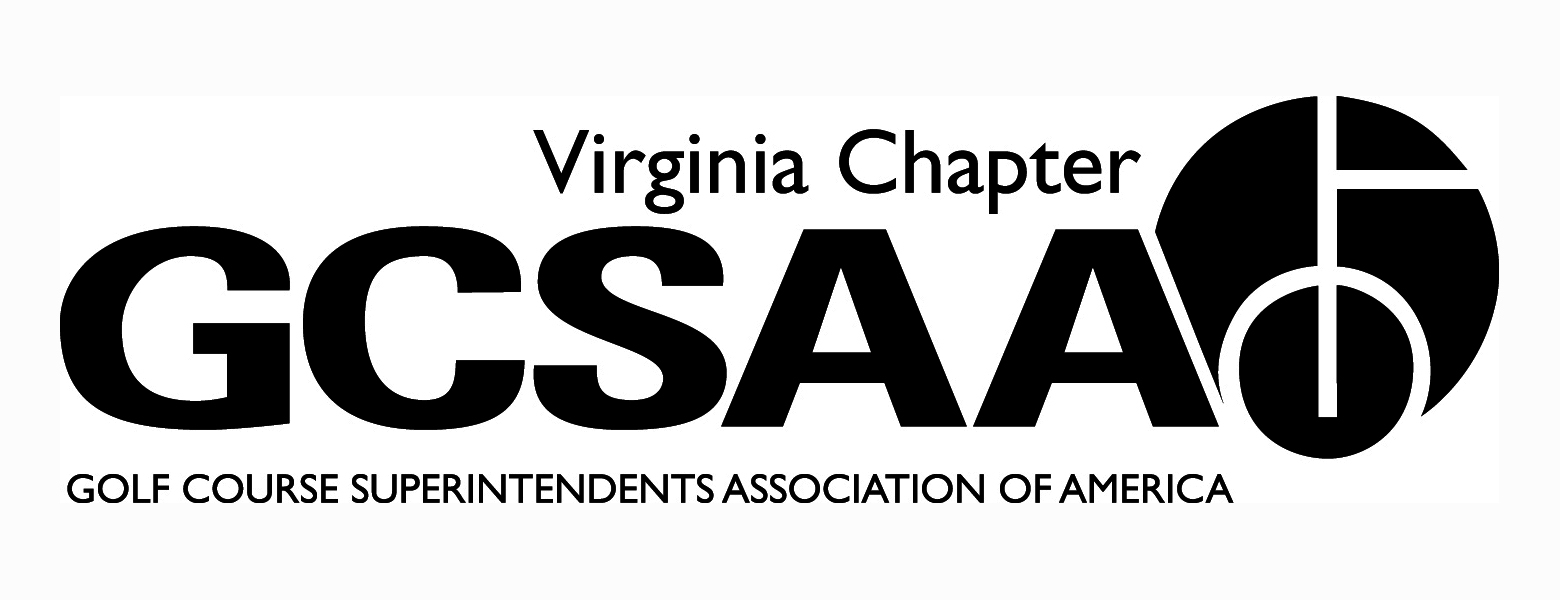 VGCSA board meeting: April 19, 2012 at 10 AMLocation: VGCSA office, Glen Allen, VAAttendance: Matt Boyce, Jeff Holliday CGCS, Chris Petrelli, Jeff Van Fleet, Mark Cote, Dan Taylor CGCS, Dave Lewallen, Rob Wilmans, Patrick Connelly, Matt Sobotka, Jeff Berg, David Norman, Steve Randall GCSAA.Call to order at 10:10 AM (Boyce)Introduction of Steve Randall GCSAA Senior ManagerBoyce’s President message:  Avoid a dialogue  with VTC, let them speak on the issueApproval of previous meeting minutes:Motion:  Van Fleet, second: Holliday.Treasurer Report(Petrelli) Income is up due to earlier dues payments, expenses also slightly higher.Motion: Holliday, second: Van FleetPartner Program update: (Norman and Connelly)Looking for 5 to 10 additional partners, feel that it is very attainable (Connelly).BMP money needs to keep coming in to fund water monitoring and Nutrient Management Program (Berg).  Money from state is still not set yet.Looking for $25,000 from BMP tourney (Connelly)Partner Program has some new partners, some upgraded, lost only 3 so far (Norman).Recap of Recent events:GCSAA conference and joint social event were excellent (Boyce).Around 300 attendees for social event.GCSAA annual meeting went well, Rafael and Maynard won elections.Berg, McDonough and Norman all spoke at GCSAA conferenceGovernment Relations and BMP Update: (Wilmans)Need to get more volunteers for water monitoring sites (Wilmans).Water monitoring will cost around $10,000 a year for next couple of years (Wilmans).McDonough is trying to get cost sharing from state (Wilmans).Kevin Fortune is helping with Water monitoring program (Wilmans).Nitrogen, Phosphorus and sediment are the most important things to be concerned with (Berg).Phase 2 of Chesapeake Bay Cleanup Plan is now getting public comments, Norman will send out email for input. (Boyce).BMP tourney: Precision and BASF are in for $1500, biggest thing now is getting more teams (Connelly).External VP’s Reports:GWGCSA: (Van Fleet): Pro Super is coming up on April 24th, 70 players registered.North-South in JuneTTA: (Wilmans): 1st meeting with ODGCSA at Kingsmill with Treadway had around 70 peopleApril meeting at Broad Bay and speaker about ultra-dwarf bermuda. May meeting at Virginia Tech extension and golf at Bay Creek.ODGCSA: (Taylor)Wee One Committee formed, event will stay at Cypress Creek this year but may go to central location in future.VTA (Cote)April 10th meeting with DEQ Reporting Tammy Stephenson had 3 excellent presenters.  Must report pulling of water and best to establish records for tracking history.  If you had a history of reporting before 1989, you are grandfathered into getting a permit. June 11th at Homestead, with TreadwaySVTA (Lewallen)March 29th at Winchester first meeting went wellApril 26 meeting at Spotswood CC has Dr. Askew speaking on new poa product.Committee ReportsAssistants: (Boyce): Looking at superintendent from Augusta National or Valhalla for assistants outing on November 5th at Willow OaksCommunity Service: (Holliday): Looking for more participation from ODGCSA for First Tee event in MayGolf: (Boyce): Gave overview of upcoming events, Joe Saylor is October 29th at Princess Anne CC.  Need another Club for hosting Virlina Cup.Membership: (Van Fleet): Numbers are up, still trying to get more assistants to sign up.Survey: (Van Fleet): Had 96 completed last year, only at 62 so far.  Need to get more emails out and maybe extend the deadline. Education: Holliday will come up with a list of topics for VTC meeting and Norman and Holliday will attend the meeting. Rounds for Research: (Norman)Date has moved to August, working with a new platform.GCSAA Update: Steve Randall Senior Manager for Chapter OutreachThe EIFG will be relaunched with the goal of 51 percent of members donate somethingMore field staff, approved for Mid-Atlantic and Southeast regions, goal for field staff is to enhance chapter’s ability to provide services.VTC Presentation:The VGCSA heard presentations from representatives of VTC about the 2013 VTC Conference and Show.  The emphasis was on preserving the partnership with VGCSA on this event.  The VGCSA expressed its concerned to ensure appealing education content for its members.  The VTC representatives acknowledged that they were amenable to this. Next meeting: August 2nd, 2012Meeting adjourned at 2:39 PM, motion: Van Fleet, second: Berg.Respectfully Submitted,Chris Petrelli	Secretary/Treasurer